PENGARUH IMPLEMENTASI KEBJAKAN TERHADAP KINERJA PEGAWAI PADA KANTOR SATUAN POLISI PAMONG PRAJA KOTA BANDUNGDiajukan untuk Memenuhi Syarat dalam Menempuh Ujian Sidang Akhir Sarjana Program Studi Strata Satu (S1) Pada Program Studi Administrasi PublikOleh :VICKY VANESHA152010238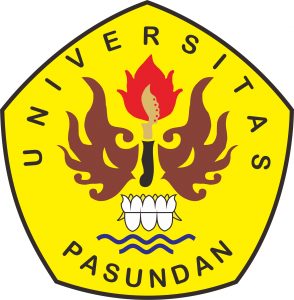 PROGRAM STUDI ADMINISTRASI PUBLIKFAKULTAS ILMU SOSIAL DAN ILMU POLITIKUNIVERSITAS PASUNDANBANDUNG 2019